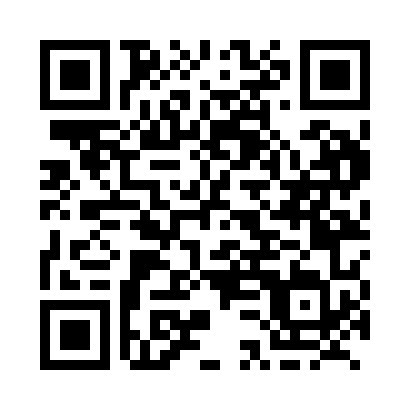 Prayer times for Duntara, Newfoundland and Labrador, CanadaMon 1 Jul 2024 - Wed 31 Jul 2024High Latitude Method: Angle Based RulePrayer Calculation Method: Islamic Society of North AmericaAsar Calculation Method: HanafiPrayer times provided by https://www.salahtimes.comDateDayFajrSunriseDhuhrAsrMaghribIsha1Mon3:075:061:086:379:0911:082Tue3:075:061:086:379:0911:083Wed3:075:071:086:379:0811:084Thu3:085:081:086:379:0811:085Fri3:085:091:086:379:0811:086Sat3:095:091:086:369:0711:087Sun3:095:101:096:369:0711:078Mon3:105:111:096:369:0611:079Tue3:105:121:096:369:0511:0710Wed3:115:131:096:359:0511:0711Thu3:115:141:096:359:0411:0612Fri3:125:151:096:359:0311:0613Sat3:135:161:096:349:0211:0614Sun3:135:171:096:349:0211:0515Mon3:145:181:106:349:0111:0516Tue3:145:191:106:339:0011:0517Wed3:155:201:106:338:5911:0418Thu3:165:211:106:328:5811:0219Fri3:185:221:106:328:5711:0020Sat3:205:231:106:318:5610:5821Sun3:225:251:106:308:5510:5622Mon3:255:261:106:308:5410:5423Tue3:275:271:106:298:5210:5224Wed3:295:281:106:288:5110:5025Thu3:315:301:106:288:5010:4826Fri3:335:311:106:278:4910:4627Sat3:355:321:106:268:4710:4428Sun3:385:331:106:258:4610:4129Mon3:405:351:106:258:4510:3930Tue3:425:361:106:248:4310:3731Wed3:445:371:106:238:4210:35